Sacramento City Unified School DistrictC. K. McClatchy High SchoolThe Dell’Orto Simmons Scholarship2019Amount:  $2,500 per year for two years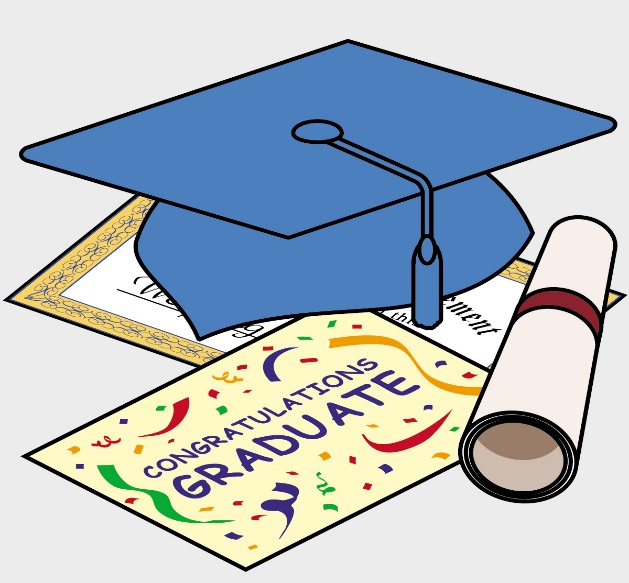 Deadline:  Friday, March 22, 2019Sacramento City Unified School District – McClatchy High SchoolTHE DELL’ORTO SIMMONS SCHOLARSHIP - 2019HISTORY:The Dell’Orto Simmons Scholarship was established in 2014 as a memorial to William “Bill” Simmons a former student at McClatchy High School.  Mr. Simmons and his wife Mildred Dell’Orto left part of their estate in trust to provide scholarships for students from McClatchy High School.  The trust helps to support two students with a $5,000 scholarship ($2,500 each year for two years) who plan to further their education.WHO IS ELIGIBLE:The Dell’Orto Simmons Scholarship is open to seniors at McClatchy High School.  The trustees would like to award two scholarships to deserving students who plan on attending full-time a 2- or 4-year college, or a vocational school. Applicants should demonstrate:Financial need for enrolling in an institution of higher learningAverage academic record (no minimum GPA required)APPLICATION PACKET: (Suggestion:  Use this list as a final check-off before submitting the application packet).Student’s Application: (please print clearly)Name, address, phone number, email, and Student ID number.Financial information must include:  Father’s/Guardian’s name, occupation and yearly income; Mother’s/Guardian’s name, occupation and yearly income; and approximate yearly amount parents can contribute to student’s college expenses.Individual Student Profile: Complete areas listed.  Attach a separate sheet if more space is needed.Two Letters of Recommendation: (Letters must be opened and attached to application.)One from a teacher or administrator at the student’s high school; andOne from outside the school, i.e. employer, pastor, youth leader, or community leader.
Student Essay: (750 words or less)Describe your educational and vocational goals (short-term and long-term).How you plan to use the scholarship funds.Transcript: (opened and attached to packet)An unofficial transcript of student’s high school record, including the first semester grades of your senior year.SELECTION PROCESS:  Applications will be screened for accuracy and compliance with scholarship rules.  Final selection will be made by the scholarship trustees.NOTIFICATION OF WINNERS:  Scholarship winners will be announced at the selected student’s high school award assembly and/or graduation ceremony.DUE DATE:  Applications must be received no later than, Friday, March, 22 2019.   All letters of recommendation are to be opened and stapled with the packet.  Packets can either be dropped off or mailed to the following address:		Sacramento City Unified School DistrictLisa Allen, Deputy Superintendent, Box 723Attn:  Malinda Chambers, Scholarship Contact		5735 47th Avenue 		Sacramento, California 95824Sacramento City Unified School DistrictTHE DELL’ORTO SIMMONS SCHOLARSHIP – 2019($2,500 per year for two years)STUDENT APPLICATIONName:								Date: 					Address:							City/Zip:				Student ID#:							Phone:					E-mail Address:					High School(s) Attended:										Please list the school(s) you wish to attend after graduating CK McClatchy:1st Choice:								2nd Choice:								Father’s/Guardian’s Name:*					Occupation:*					Yearly Income:* $ 				Mother’s/Guardian’s Name:*				Occupation:*					Yearly Income:* $					Approximate yearly amount parents can contribute to your education: $ 				*If blank, please explain:																																				Sacramento City Unified School DistrictINDIVIDUAL STUDENT PROFILE(Complete all sections.  Attach a separate sheet if more space is needed.)Applicant’s Name:										SCHOOL ACTIVITIES: (Examples:  Student government, school clubs, athletic participation)Activity										     Grade LevelCOMMUNITY INTERESTS AND ACTIVITIES:  (Examples:  Other organizations, hobbies, scouts, 4H, volunteer experience, religious, employment history)Activity										     Grade LevelPERSONAL CHALLENGES:  (Examples:  Home, family, health, disabilities)List										LONG-TERM GOALS:  (Career and personal goals)List										Student Signature:							Parent/Guardian Signature:						   Date:				